TO KILL A MOCKINGBIRD CROSS COUNTRY PROJECT REQUIREMENTS:YOU MUST TURN IN YOUR PERMISSION LETTER BEFORE YOU WILL BE GIVEN YOUR PARTNER TO BEGIN THE PROJECT.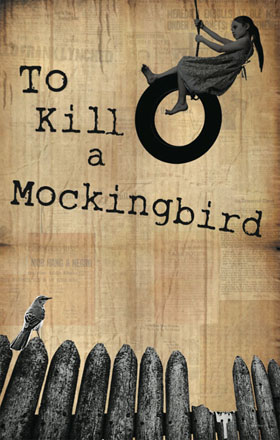 Write an introduction letter to your partner. Include different information you think they might like to know about you. How you choose to send it is up to you.You will choose 5 different PROMPTS to write about and send to your partner. You will also turn in a copy of each assignment to Mrs. Wisehart or Mrs. Swisher.The project begins Jan. 21. You will be given until Feb. 28 to complete this project. All 5 prompts will be turned in to receive 50 point credit. These prompts are DUE by Feb. 28.Participate by writing at least 5 times on the blog at www.mockingbirdcrosscountry.weebly.com. Respond to others, talk about the book, bring up questions, etc. This website must be accessed at home.Possible Prompts to Choose (you and your partner must agree):______Chapters 1-3: Recall a first day of school when you were younger. How did you view school: with excitement, dread, or boredom? How did you react to teachers? How did you interact with classmates? What was the hardest thing for you to cope with?______Chapters 1-3: Why do so many people make up, read, or view gruesome and frightening stories? Give examples of horror stories that have been popular. Why do so many people like these tales? Why do they frighten us even though we know they aren’t true?______Chapters 4-6: Why do people make fun of those who are different? Why is this tendency stronger in children than in adults? What are ways we can combat these tendencies?______Chapters 4-6: Recall a time when you were dared to do something you felt was dangerous. How did you feel about the person who came up with the dare? Did you carry the dare out? Why or why not? After it was over, how did you feel about yourself and the person (people) who challenged you?______Chapters 7-9: What type of insult would most provoke you: One about your dress or appearance,One about your character or actions, One about a friend or family member, One about a hero or belief, Explain your reasons. Suggest ways to deal with insults.______Chapters 7-9: Give examples of prejudice. Identify the most common types of prejudice in our community, in the U.S., and in the world. Explain why these types of prejudice are destructive.______Chapters 10-11: Write about the meaning of COURAGE. Give examples of courageous behavior. Which kinds (or examples) of courage seem to be most admirable?______Chapters 10-11: How do you act, speak, or dress differently according to which group you are with? (For example, you probably don’t talk to your parents, grandparents, boss, or teachers the same way you talk to your friends.) Why do you make these adjustments? Do you think it’s hypocritical or false to make such changes? Why or why not? Which person is the real you?______Chapters 16-18: How do you feel about sheltering children from unpleasant truths (death, disease, crimes such as rape, murder)? When is it important for children to know such truths? When is it better to keep them in the dark? Is it right for an adult to lie to a child to shield him or her?______Chapters 16-18: Have you ever been accused of something you did not do? How did it make you feel? Was the truth ever revealed?If not, write about what it would be like to be accused of something in which you know you are innocent.______Chapters 19-22: Consider and write why people fail to do the right thing, even though their consciences clearly tell them what to do. Which influences would you be likely to personally resist,and which might overrule your conscience?______Chapters 23-26: Speculate why many people feel prejudice against whole groups of people. Is it an expression of unity with one’s own group? A sign of security? A result of actual bad experiences? An automatic acceptance of old attitudes? How do we overcome prejudice? How likely is it that prejudice will be overcome and that all groups will become one?______Chapters 27-31: List some important realizations that a child must make before becoming an adult.(Example: Life isn’t fair.) Which of these facts of life are most difficult to accept? Which are the most important to accept? Why?______Chapters 27-31: Do you think everyone should be treated the same under the law? Consider people who are mentally challenged,emotionally disturbed, or severely underprivileged. Should they always have the same laws? The same penalties? Give support for your reasons.